ПРОЕКТ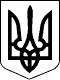 
 УкраїнаНОВОГРАД-ВОЛИНСЬКА РАЙОННА РАДАЖИТОМИРСЬКОЇ  ОБЛАСТІР І Ш Е Н Н ЯСьома сесія                                                                                      VІІI  скликання        від                      №                                                                           Про внесення змін до рішення районої ради від 29.04.2021р.     № 75 «Про оренду майна спільної комунальної власності територіальних громад Новоград-Волинського району» Керуючись ст.ст. 43, 60 Закону України «Про місцеве самоврядування в Україні», Законом України «Про оренду державного та комунального майна», Порядком передачі в оренду державного та комунального майна затвердженого Постановою Кабінету Міністрів України №483 від 03.06.2020 року та Методикою розрахунку орендної плати за державне майно затвердженою Постановою Кабінету Міністрів України №630 від 28.04.2021 року, враховуючи рекомендації постійної комісії з питань бюджету, соціально-економічного розвитку, комунальної власності, транспорту та зв’язку, районна рада ВИРИШІЛА:Внести зміни до рішення районної ради від 29.04.2021року №75 «Про оренду майна спільної комунальної власності територіальних громад           Новоград-Волинського району» в  Додаток №1 «Переліку першого типу об’єктів спільної комунальної власності  територіальних громад району які підлягають передачі в оренду на аукціоні» зокрема: доповнити Додаток №1 пунктом 4 та включити нежитлові будівлі: аптека №2, гараж та приміщення сараю,  загальною площею 545,0 кв.м., за адресою Житомирська область, Баранівський район, м. Баранівка, вул. Древлянська (вул. Фрунзе), буд 6.Рішення  районної ради № 240 від 31.05.2017 року «Про Методику розрахунку орендної плати за оренду майна, що є спільною комунальною власністю територіальних громад сіл, селища району та пропорції її розподілу» вважати таким, що втратило чинність.Контроль за виконанням даного рішення покласти на  постійну комісію районної ради з питань бюджету, соціально-економічного розвитку, комунальної власності, транспорту та зв’язку.Голова районної ради                                                                  А.Л.Загривий